11/08 RM 03249bb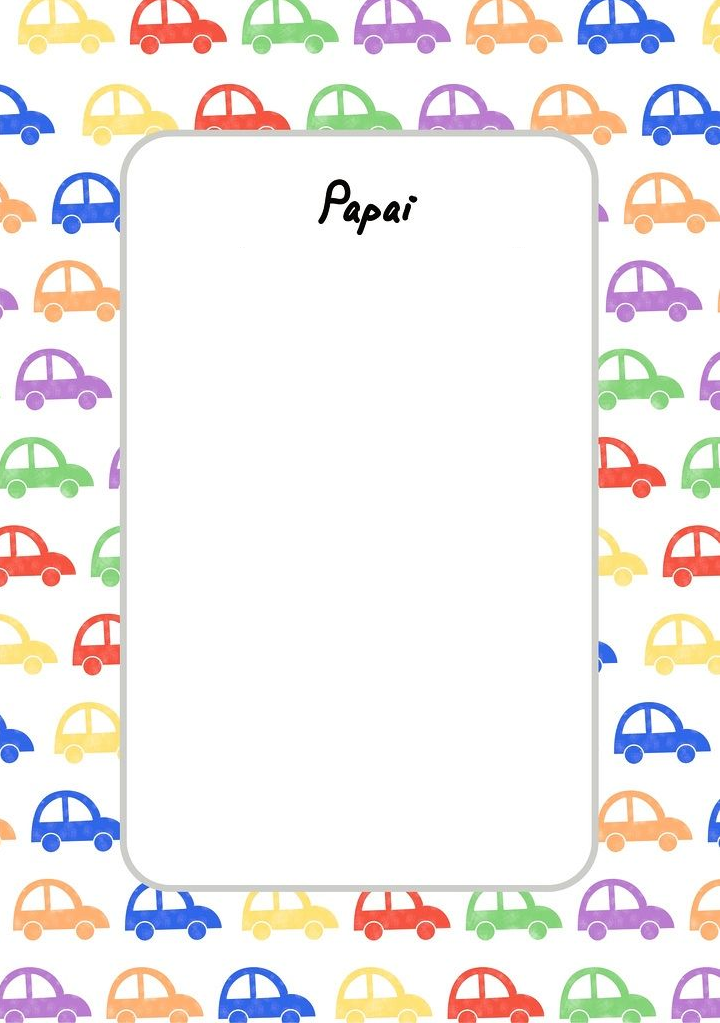 